Subject: ESLSubject: ESLGrade Level: 6-8Grade Level: 6-8Campus:      Campus:      Campus:      Teacher Name:      Teacher Name:      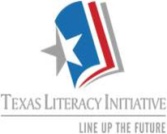 Objective/TLWCPQ/TTTTEKS/ELPS/ CCRSCognitive Strategy RoutineMaterials/ ResourcesMaterials/ ResourcesLesson StrategiesStudent Activity/ AssessmentWeek 1TLW: -Read a narrative passage;-Learn academic vocabulary: Short Story Elements;-Learn about the use of adjectives;-Draw a storyboard;-Create a plot diagramLanguage Objective: Use a variety of sentence patterns, sentence lengths, and connecting words that combine phrases, clauses, and sentences.CPQ: How can big storms be a challenge to survive?Think-Turn-Talk Questions: What is a mental image?-Name and describe two features of a short sotry.-What kind of details would be effective in helping a reader make a "mental image" of a storm?TEKS: 7.14ABCDEELPS: 5FCCRS:       Making Connections Making Inferences & Predictions Creating Mental Images Asking Questions Determining Importance & Summarizing Monitoring and ClarifyingText PP# p.304  Text Name:Hurricane FriendsWorkbook PP#      Teacher Master PP#      Audio/Video   Equip      Teacher Notes Advanced   Tech :      Other      Text PP# p.304  Text Name:Hurricane FriendsWorkbook PP#      Teacher Master PP#      Audio/Video   Equip      Teacher Notes Advanced   Tech :      Other      Lesson Focus/ Readiness Group Discussion Media/Tech Presentation Guided Practice Check for Understanding Inquiry MethodIndependent Practice Teacher Modeling Manipulatives Cooperative LearningQuestion/Answer Discovery LearningAcademic Vocabulary:  characters, setting, plot, theme;-Model: Making Mental imagesDraw a storyboard about an experience with a storm.Complete activities handouts over adjective usage and the difference between superlative and comparative.Write a narrative passage:  What is the worst storm you have experienced?Week 2TLW: learn about literary elements;Make connections with and create mental images using the 5 senses.Language Objective: -When faced with a word or phrase that is difficult to say, the learner will ask for help, use hands or pictures, use a word that is similar to the intended word, or explain/describe what he/she is trying to say.CPQ: How can creating mental images help me understand the text?Think-Turn-Talk Questions: What are different kinds of ways to describe an object/person/place?-How can "labels" help us organize things in our everyday life?-What kinds of patterns do you notice in everyday life?  Movies?  TV shows? etc. TEKS: 7.17Ai, 7.17AiiELPS: 1D, 2ICCRS:       Making Connections Making Inferences & Predictions Creating Mental Images Asking Questions Determining Importance & Summarizing Monitoring and ClarifyingText PP#        Text Name:     Workbook PP#      Teacher Master PP#      Audio/Video   Equip      Teacher Notes Advanced   Tech :      Other      Text PP#        Text Name:     Workbook PP#      Teacher Master PP#      Audio/Video   Equip      Teacher Notes Advanced   Tech :      Other      Lesson Focus/ Readiness Group Discussion Media/Tech Presentation Guided Practice Check for Understanding Inquiry MethodIndependent Practice Teacher Modeling Manipulatives Cooperative LearningQuestion/Answer Discovery LearningThe students will learn literary elements through multisensory approaches and through  the use of "identifying and labeling" "writing examples", and using "color code patterns"Subject: ESL: Middle Sch.Subject: ESL: Middle Sch.Grade Level: 6-8Grade Level: 6-8Campus:      Campus:      Campus:      Teacher Name:      Teacher Name:      Objective/TLWCPQ/TTTTEKS/ELPS/ CCRSCognitive Strategy RoutineCognitive Strategy RoutineMaterials/ ResourcesLesson StrategiesStudent Activity/ AssessmentWeek 3TLW: learn about literary elements;Make connections with and create mental images using the 5 senses.Language Objective: -When faced with a word or phrase that is difficult to say, the learner will ask for help, use hands or pictures, use a word that is similar to the intended word, or explain/describe what he/she is trying to say.CPQ: How can creating mental images help me understand the text?Think-Turn-Talk Questions: What are different kinds of ways to describe an object/person/place?-How can "labels" help us organize things in our everyday life?-What kinds of patterns do you notice in everyday life?  Movies?  TV shows? etc. TEKS: 7.17Ai, 7.17AiiELPS: 1D, 2ICCRS:       Making Connections Making Inferences & Predictions Creating Mental Images Asking Questions Determining Importance & Summarizing Monitoring and Clarifying Making Connections Making Inferences & Predictions Creating Mental Images Asking Questions Determining Importance & Summarizing Monitoring and ClarifyingText PP#        Text Name:     Workbook PP#      Teacher Master PP#      Audio/Video   Equip      Teacher Notes Advanced   Tech :      Other      Lesson Focus/ Readiness Group Discussion Media/Tech Presentation Guided Practice Check for Understanding Inquiry MethodIndependent Practice Teacher Modeling Manipulatives Cooperative LearningQuestion/Answer Discovery LearningThe students will learn literary elements through multisensory approaches and through  the use of "identifying and labeling" "writing examples", and using "color code patterns"  Week 4TLW: -Use multi sensory exercises to learn grammar concepts;-Identify literary elements-Read poetry passages for comprehension and in order to make connections with previous texts and with personal experiences.Language Objective: -Use visuals and context to understand people who are using complex language when they speak.-When narrating, describing, or explaining, the learner will use formal language more and more.-Improve reading comprehension by practicing inferencins skills such as: predicting, making connections, making inferences, drawing conclusions, and finding text evidence.CPQ: How do the ideas/experiences  described by Dickinson, Zolotow, and Cruz compare with your experiences?Think-Turn-Talk Questions: -How can severe weather impact the lives of those who must endure it?-Name two examples of severe weather occurences and describe their impact.-How does a landscape appear before, during, and after a severe thunderstorm/hurricane?TEKS: 7.10D, 7.13A, 7.8AELPS: 2E, 3H, 4JCCRS:       Making Connections Making Inferences & Predictions Creating Mental Images Asking Questions Determining Importance & Summarizing Monitoring and Clarifying Making Connections Making Inferences & Predictions Creating Mental Images Asking Questions Determining Importance & Summarizing Monitoring and ClarifyingText PP# p. 316 (red book)  Text Name:     Workbook PP#      Teacher Master PP#      Audio/Video   Equip      Teacher Notes Advanced  Tech :      Other      Lesson Focus/ Readiness Group Discussion Media/Tech Presentation Guided Practice Check for Understanding Inquiry MethodIndependent Practice Teacher Modeling Manipulatives Cooperative LearningQuestion/Answer Discovery LearningMulti Sensory Grammar exercises:  Color code nouns, verbs, adjectives, prepositions, prepositional phrases (understanding movement).Identify literary elements within a narrative.Read:  "Nature" from Emily Dickinson;  "Change" from Charlotte Zolotow;  and "Problem with Hurricanes" from Victor Hernandez Cruz--Reading for commprehension "Noticing what you notice"  and to make connnections/make mental images with previous texts and personal experience.Subject: ESL Middle Sch.Subject: ESL Middle Sch.Grade Level: 6-8Grade Level: 6-8Campus:      Campus:      Teacher Name:      Teacher Name:      Objective/TLWCPQ/TTTTEKS/ELPS/ CCRSCognitive Strategy RoutineMaterials/ ResourcesLesson StrategiesStudent Activity/ AssessmentWeek 5TLW: -Use multi sensory exercises to learn grammar concepts;-Identify literary elements-Read poetry passages for comprehension and in order to make connections with previous texts and with personal experiences.Language Objective: -Use visuals and context to understand people who are using complex language when they speak.-When narrating, describing, or explaining, the learner will use formal language more and more.-Improve reading comprehension by practicing inferencins skills such as: predicting, making connections, making inferences, drawing conclusions, and finding text evidence.CPQ: How do the ideas/experiences  described by Dickinson, Zolotow, and Cruz compare with your experiences?Think-Turn-Talk Questions: -How can severe weather impact the lives of those who must endure it?-Name two examples of severe weather occurences and describe their impact.-How does a landscape appear before, during, and after a severe thunderstorm/hurricane?TEKS: 7.10D, 7.13A, 7.8AELPS: 2E, 3H, 4JCCRS:       Making Connections Making Inferences & Predictions Creating Mental Images Asking Questions Determining Importance & Summarizing Monitoring and ClarifyingText PP# p. 316 (red book)  Text Name:     Workbook PP#      Teacher Master PP#      Audio/Video   Equip      Teacher Notes Advanced   Tech :      Other      Lesson Focus/ Readiness Group Discussion Media/Tech Presentation Guided Practice Check for Understanding Inquiry MethodIndependent Practice Teacher Modeling Manipulatives Cooperative LearningQuestion/Answer Discovery LearningMulti Sensory Grammar exercises:  Color code nouns, verbs, adjectives, prepositions, prepositional phrases (understanding movement).Identify literary elements within a narrative.Read:  "Nature" from Emily Dickinson;  "Change" from Charlotte Zolotow;  and "Problem with Hurricanes" from Victor Hernandez Cruz--Reading for commprehension "Noticing what you notice"  and to make connnections/make mental images with previous texts and personal experience.Week 6TLW: Write a prepositional poem.Language Objective: -Edit writing to fix grammar, punctuation, capitalization, and spelling.-Use a variety of sentence patterns, sentence lengths, and connecting words that combine phrases, clauses, and sentences.CPQ: What kinds of words help us understand "where" we are and "when" things are occuring?Think-Turn-Talk Questions: -What are the differences between adjectives and prepositions?-In what types of situations would we use prepositions and prepositional phrases?-Describe where you are in relation to surrounding objects, people, and places using prepositions.TEKS: 7.14A, B, C, DELPS: 5D, 5FCCRS:       Making Connections Making Inferences & Predictions Creating Mental Images Asking Questions Determining Importance & Summarizing Monitoring and ClarifyingText PP#        Text Name:     Workbook PP#      Teacher Master PP#      Audio/Video   Equip      Teacher Notes Advanced  Tech :      Other handoutsLesson Focus/ Readiness Group Discussion Media/Tech Presentation Guided Practice Check for Understanding Inquiry MethodIndependent Practice Teacher Modeling Manipulatives Cooperative LearningQuestion/Answer Discovery LearningThe students will learn about the use of prepositional phrases in text and in their own writing.  The students will compose a poem using prepositional phrases and utilizing ideas from the texts which they have been studying.